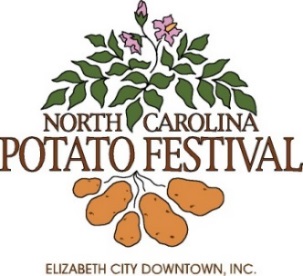 Name:  ___________________________________________________________Address:  _____________________ City: _____________________Zip: _______Day Time Phone Number: ____________________Evening:  ________________Email: ___________________________________ Age: Under 18   18 & olderHave you volunteered with the NC Potato Festival in prior years?  Yes   NoIf YES, what was your assignment/booth? ____________________________________T –Shirt Size: S     M     L     XL     2XL     3XL (Select carefully, no exchanges)BE SURE TO SIGN THE RELEASE ON THE BACK Please check ALL the times slots you are available:Please indicate the number of shifts you are willing to volunteer ____________If volunteering for more than 1 shift, do you want back to back shifts? Yes   NoIf you prefer to volunteer for a particular venue, please indicate: Anywhere  Stage Setup (Friday 1pm-5pm) Stage Breakdown (Sunday 5:30pm-7:30pm) Festival Setup/Breakdown  Barricades (Friday, 1pm-11pm) Barricades (Saturday, 7am-11pm) Barricades (Sunday, 9am-7:00pm) Festival Greeter/Shuttle Shop Host Drink/Souvenir Booths (All Festival Hours) Potato Fun & Games (All Festival Hours) Exhibits (All Festival Hours) Free French Fry Servers (Sat 8-3pm) ____________________Please return this form to the NC Potato FestivalBy Mail or Hand: North Carolina Potato Festival, Attn:  Annette Bray, Volunteer Coordinator, 106 S. Water Street,  By Email: ncpotatofestivalvolunteers@gmail.comIf you have questions, please call our office 252-338-4104.                                                                       North Carolina Potato Festival Release AgreementHealth WarrantyThe undersigned Participant hereby warrants that he/she has no disability, impairment or ailment that would prevent him/her from safely engaging in active or passive participation in the 2019 North Carolina Potato Festival held in Elizabeth City, North Carolina, including but not limited to wearing a costume that may be heavy, hot and uncomfortable.  Each Participant accepts personal responsibility for heeding signs and symptoms of dehydration, heat exhaustion, heat stroke and other harmful medical conditions.Waiver of LiabilityParticipation in the 2019 North Carolina Potato Festival held in Elizabeth City, North Carolina shall be at Participant’s own risk.  Participant assumes full responsibility for any injuries or damages, and does hereby hold harmless, release and discharge Elizabeth City Downtown, Inc. D/B/A   the North Carolina Potato Festival, its officers, committee members and/or agents from any and all claims, demands, damages, and causes of action present or future, resulting from participation during the 2019 North Carolina Potato Festival on May 17, 18 & 19, 2019 in Elizabeth City, North Carolina.The ______ day of ____________________ 2019____________________________________________Signature of Participant____________________________________________Print Name of Participant ____________________________________________Signature of Parent/Guardian____________________________________________WitnessFridaySATURdaySUNDAY (1pm- 3pm)         Setup & Barricades only (7am to 10am)   Setup & Barricades only (9am to 11am)  Setup & Barricades only (3pm-5pm)     Setup & Barricades only (9am to 11am) (10am to 12pm) (4:30pm to 7pm) (11am to 1pm) (12pm to 2pm) (7pm to 9pm) (1pm to 3pm) (2pm to 4pm) (9pm to 11pm) (3pm to 5pm) (4pm to 6pm) (5pm to 7pm) (5:30pm to 8pm)Stage/Festival Breakdown (7pm to 9pm) (9pm to 11pm)